лица, принятого на обучение, с даты, указанной в приказе о приеме лица на обучение.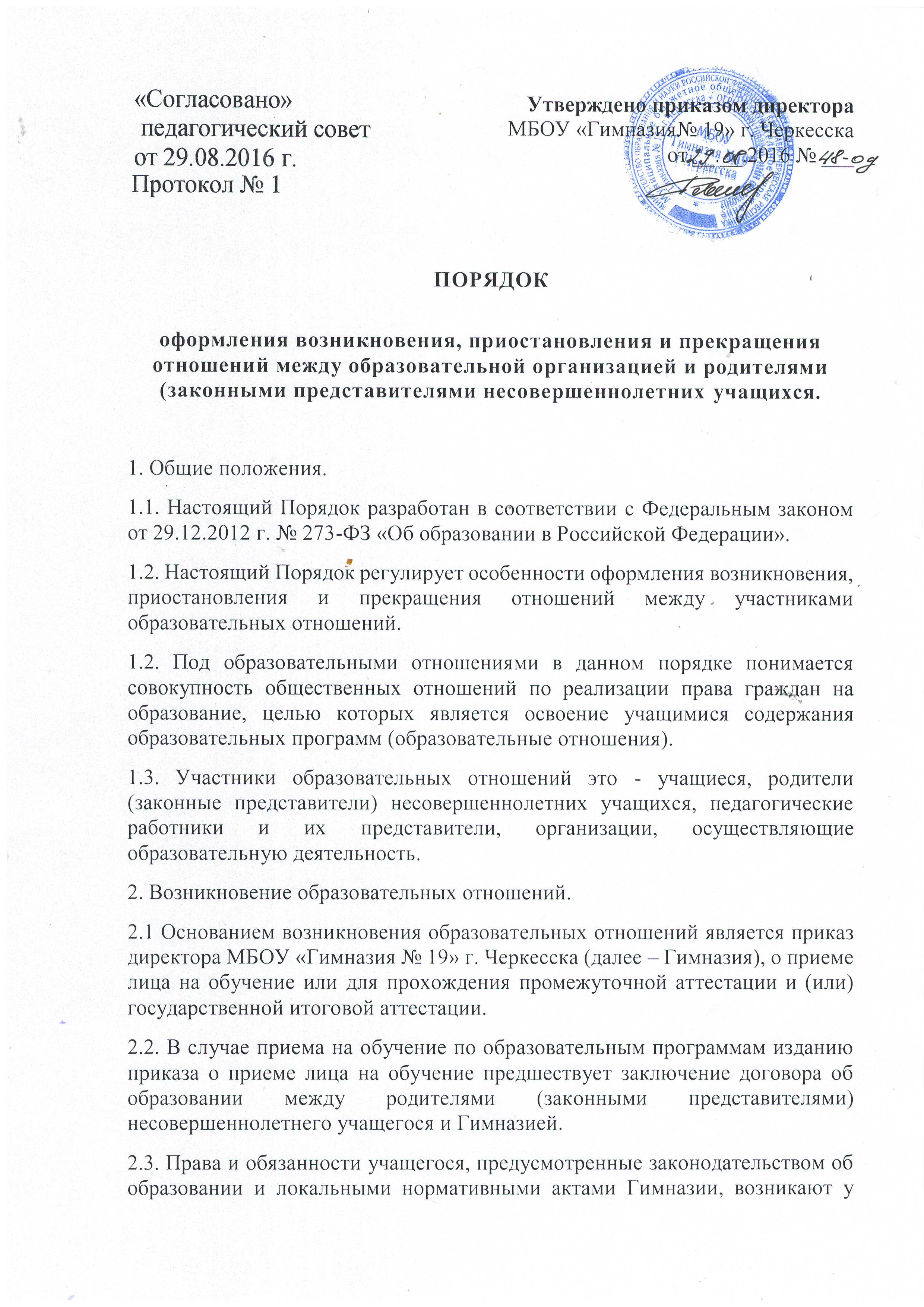 2.4. Порядок приема лиц на обучение регулируется Положением о приеме граждан в МБОУ «Гимназия № 19» г. Черкесска.2.5. При приеме в Гимназию директор обязан ознакомить детей и их родителей (законных представителей) с Уставом, лицензией на право ведения образовательной деятельности, со свидетельством о государственной аккредитации образовательной организации, основными образовательными программами, реализуемыми в Гимназии и другими документами, регламентирующими организацию образовательных отношений.3.Договор об образовании3.1. Договор об образовании заключается в простой письменной форме между Гимназией (в лице директора) и родителями (законными представителями) несовершеннолетнего учащегося не позднее 3 дней после зачисления в Гимназию на основании заявления родителей (законных представителей) несовершеннолетнего учащегося.
3.2. В договоре об образовании указываются основные характеристики предоставляемого образования (образовательной услуги), форма получения образования и форма обучения, срок освоения образовательной программы (продолжительность обучения), права, обязанности и ответственность сторон.3.3. Договор об образовании не может содержать условий, ограничивающих права или снижающих уровень гарантий учащихся, по сравнению с установленными законодательством об образовании.3.4. В договоре указывается срок его действия.3.5. Ответственность за неисполнение или ненадлежащее исполнение обязательств по     договору     стороны     несут     в     порядке, установленном   действующим   законодательством.4. Изменение образовательных отношений.4.1. Образовательные отношения изменяются в случае изменения условий получения учащимся образования по конкретной основной образовательной программе, повлекшего за собой изменение взаимных прав и обязанностей учащегося и организации, осуществляющей образовательную деятельность.4.2. Основанием для изменения образовательных отношений является приказ директора Гимназии.Если с родителями (законными представителями) несовершеннолетнего учащегося заключен договор об образовании, приказ издается на основании внесения соответствующих изменений в такой договор.Для изменения образовательных отношений родители (законные представители) учащегося должны обратиться с письменным заявлением на имя директора Гимназии.4.3. Права и обязанности учащегося, предусмотренные законодательством об образовании и локальными нормативными актами Гимназии, изменяются с даты издания распорядительного акта или с иной указанной в нем даты.5. Прекращение образовательных отношений5.1. Образовательные отношения прекращаются в связи с отчислением учащегося из Гимназии:1) в связи с завершением основного общего и среднего общего образования с выдачей документа государственного образца о соответствующем уровне образования;2) досрочно по основаниям, установленным пунктом 5.2. настоящего порядка.5.2. Образовательные отношения могут быть прекращены досрочно в следующих случаях:1) по заявлению родителей (законных представителей) в связи с изменением места жительства, переводом в другое образовательное учреждение, переходом в учреждения среднего профессионального образования, при условии достижения учащимися 15 лет, а также в связи с устройством на работу по достижении учащимися 15 лет;2) по решению Педагогического Совета гимназии и на основании Положения о порядке применения и снятия мер дисциплинарного взыскания с учащихся за грубые и неоднократные нарушения Устава образовательного учреждения при достижении 15 лет.5.3. Досрочное прекращение образовательных отношений по инициативе родителей (законных представителей) несовершеннолетнего учащегося не влечет за собой возникновение каких-либо дополнительных, в том числе материальных, обязательств указанного обучающегося перед Гимназией.5.4. Основанием для прекращения образовательных отношений является приказ директора гимназии, об отчислении учащегося из этой организации. Если с родителями (законными представителями) несовершеннолетнего учащегося заключен договор об оказании платных образовательных услуг, при досрочном прекращении образовательных отношений такой договор расторгается на основании приказа об отчислении обучающегося из этой организации.5.5. Права и обязанности учащегося, предусмотренные законодательством об образовании и локальными нормативными актами организации, осуществляющей образовательную деятельность, прекращаются с даты его отчисления из организации, осуществляющей образовательную деятельность.5.6. При досрочном прекращении образовательных отношений Гимназия, в трехдневный срок после издания приказа об отчислении учащегося выдает лицу, отчисленному из этой организации, справку об обучении в соответствии с частью 12 статьи 60 Федерального закона «Об образовании в Российской Федерации».5.7. Порядок и условия восстановления в МБОУ «Гимназия №19» г. Черкесска, учащегося, отчисленного по инициативе Гимназии, определяются отдельным локальным нормативным актом